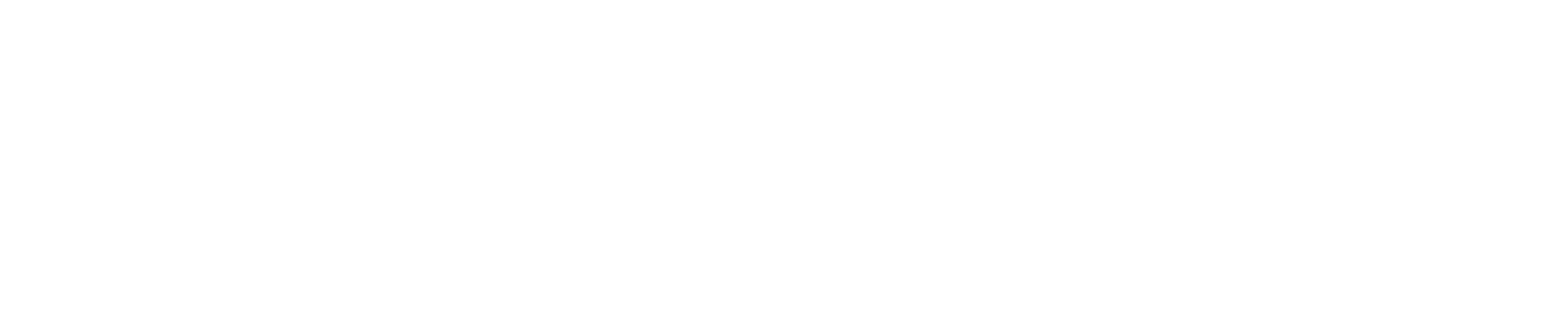 Improvisation: Harold and Long Form (former member of the Indie improv troupes ‘False Identity’ and 'Between The Lips')Athletics: Yoga, Spin, Weights, Jump Roping, Jogging, Hiking, Bike Riding, Horseback Riding, Swimming, Snorkeling, Parasailing, Skydiving, Zip-lining, Muay Thai, Kickboxing, Basketball, Volleyball, Soccer, Tennis, Badminton, Ping Pong, Dodge ball, Kickball, Roller Skating and Ice SkatingFirearms: Automatic Weapons, Handgun and RifleStage Combat: Hand-to-HandValid Passport and Driver's LicenseNikki PapadakisHeight: 5’3”   A3 Artist AgencyLos Angeles, CAWeight: 122lbs (480) 467-9131 Hair: Blonde    nikkipapadakis1@gmail.comEyes: HazelFILMFILMROLEROLEPRODUCTIONSPulse (Feature)Pulse (Feature)LeadLeadFlow By Flow PicturesCrossfire (Feature)Crossfire (Feature)SupportingSupportingRaww ProductionsInvasion (Feature)Invasion (Feature)LeadLeadQuest ProductionsMs. Conan (Short)Ms. Conan (Short)PrincipalPrincipalDirection EntertainmentBuried (Short)Buried (Short)LeadLeadShort and Tall ProductionsTHEATERTHEATERROLEROLEPRODUCTIONSReservoir BitchesReservoir BitchesEvieEvieTre Stage StudiosOte Alofa Iate OyOte Alofa Iate OySolo Performer/Writer/ProducerSolo Performer/Writer/ProducerHerberger InstituteConfirming Queen CreekConfirming Queen CreekEnsembleEnsembleHerberger InstituteBoy.GirlBoy.GirlMother/Linda/MediMother/Linda/MediHerberger InstituteCOMMERCIALCOMMERCIALList Available Upon RequestList Available Upon RequestEDUCATIONEDUCATIONBA TheatreBA TheatreArizona State UniversityArizona State University2012Minor Film StudiesMinor Film StudiesArizona State UniversityArizona State University2012 TRAINING TRAINING Richard Horvitz Workshops                                                                                              The Actors CompanyDave Walsh Voiceover Coaching Carroll CastingCarroll CastingSpeiser Sturges Acting StudioSpeiser Sturges Acting Studio                                                                                         Voicecaster Richard Horvitz Workshops                                                                                              The Actors CompanyDave Walsh Voiceover Coaching Carroll CastingCarroll CastingSpeiser Sturges Acting StudioSpeiser Sturges Acting Studio                                                                                         Voicecaster A Workshop                                        Loop Group and ADR GroupPrivatesPrivate Working Pro ClassScene Study Class Foundation ClassAdvanced Workshop A Workshop                                        Loop Group and ADR GroupPrivatesPrivate Working Pro ClassScene Study Class Foundation ClassAdvanced Workshop  Richard Horvitz  Wolfie TrauschDave WalshCarroll KimbleCarroll KimbleShannon SturgesIndrani DesouzaKelly MoscinskiVoicecasterVoicecasterIntermediate WorkshopIntermediate WorkshopKelly MoscinskiVoicecasterVoicecasterBeginning WorkshopBeginning WorkshopKelly MoscinskiVoicecasterVoicecasterAnimation WorkshopAnimation WorkshopMarsha GoodmanThe Actors CompanyThe Actors CompanyAnimation IntensiveAnimation IntensiveSara Sherman, Aaron DrownUpright Citizens BrigadeUpright Citizens BrigadeImprov 401Improv 401Casey FeighUpright Citizens BrigadeUpright Citizens BrigadeImprov 301Improv 301Ben RodgersUpright Citizens BrigadeUpright Citizens BrigadeImprov 201Improv 201Brian FinkelsteinUpright Citizens BrigadeUpright Citizens BrigadeImprov 201Improv 201David HarrisUpright Citizens BrigadeUpright Citizens BrigadeImprov 101Improv 101Mike LeffingwellKillian's Commercial WorkshopKillian's Commercial WorkshopAdult WorkshopAdult WorkshopKillian McHughKillian's Commercial WorkshopKillian's Commercial WorkshopFoundation WorkshopFoundation WorkshopJaret SacreyStuart K. Robinson CreativeStuart K. Robinson CreativeCommercial WorkshopCommercial WorkshopStuart K. RobinsonSPECIAL SKILLSSPECIAL SKILLS